Уважаемые родители учащихся МБОУ Миллеровской СОШ имени Жоры Ковалевского. Воспитание личности безопасного типа зависит от нас, взрослых! Не проходите мимо проблем охраны жизни и здоровья. Чужих детей не бывает! Берегите жизнь и здоровье детей!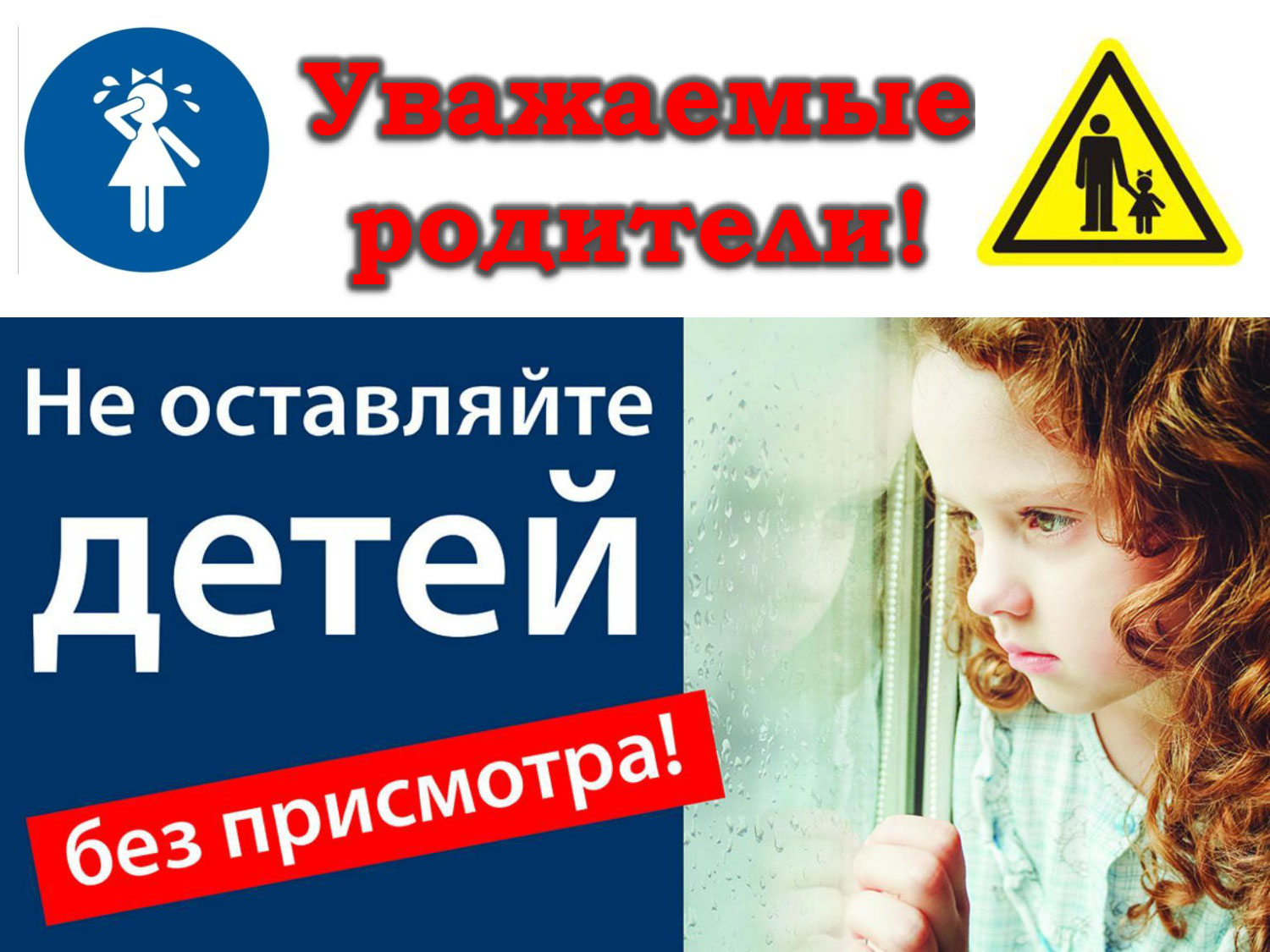 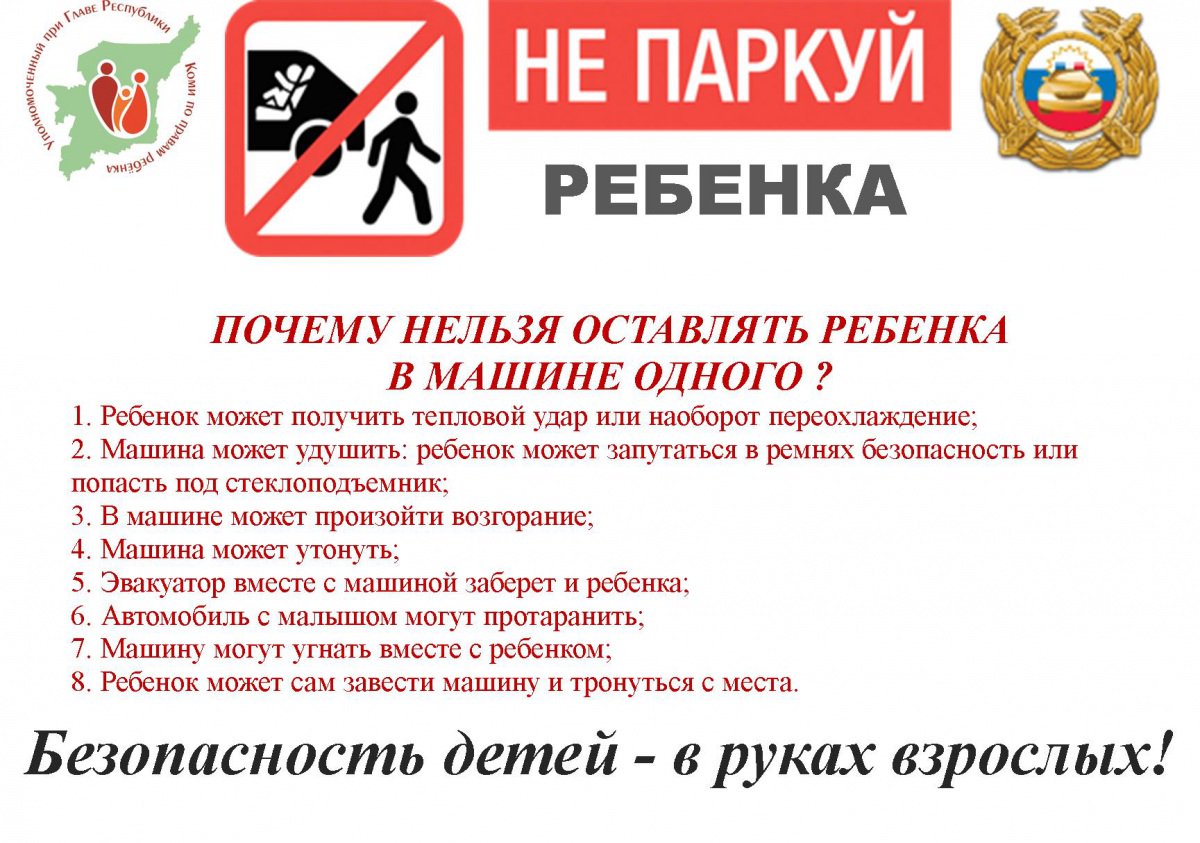 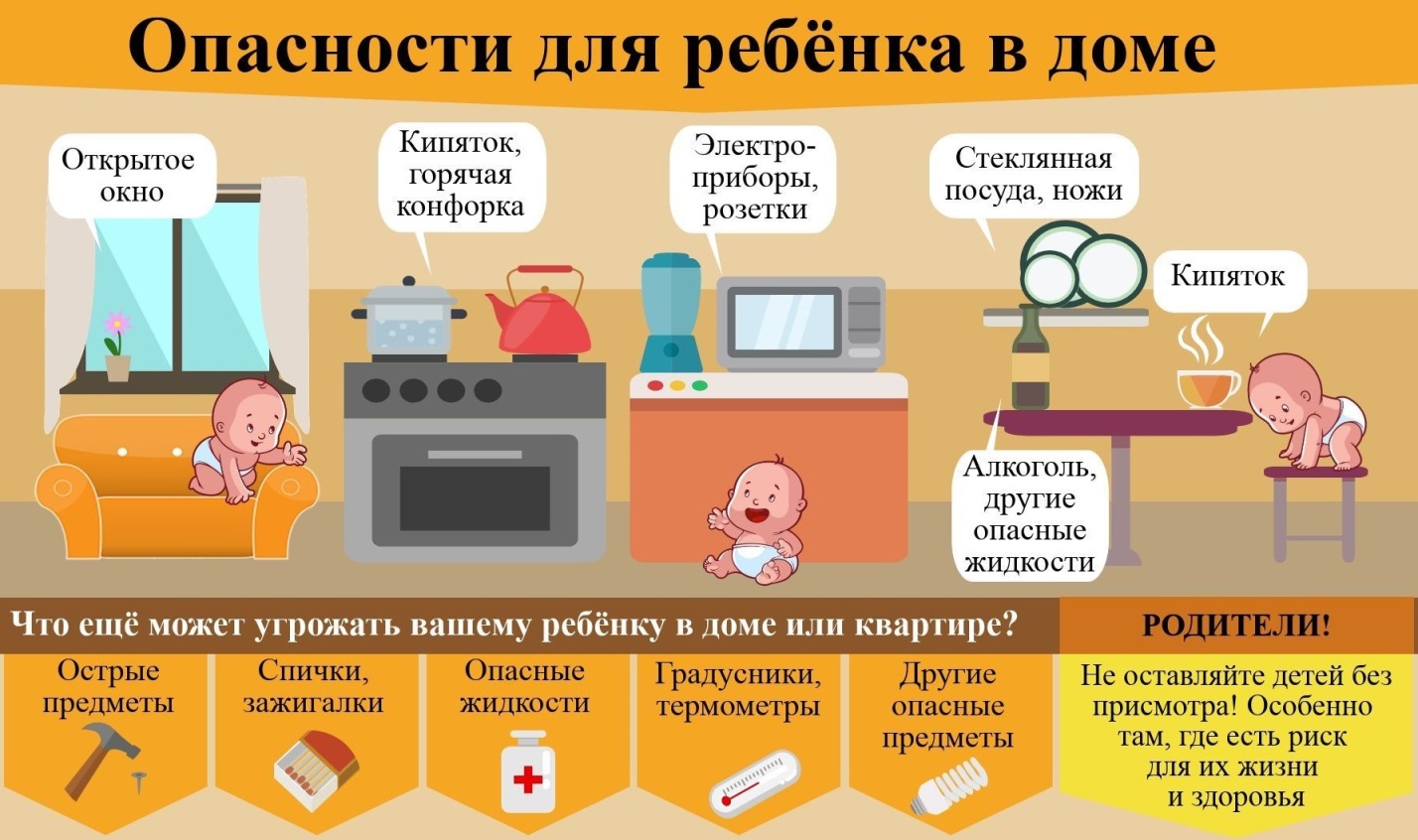 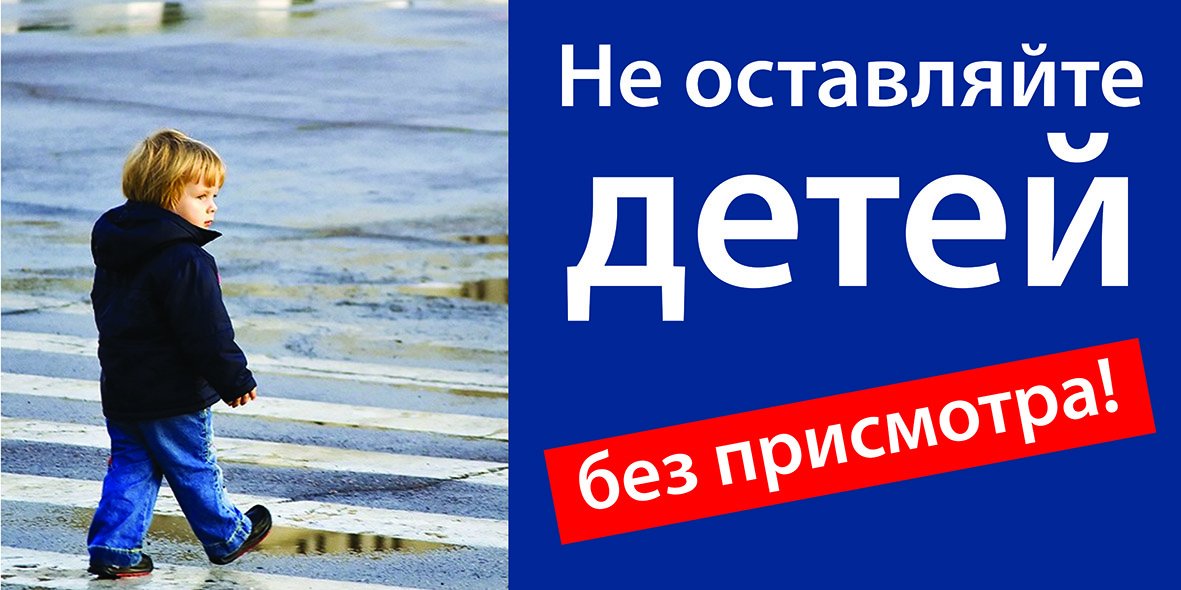 